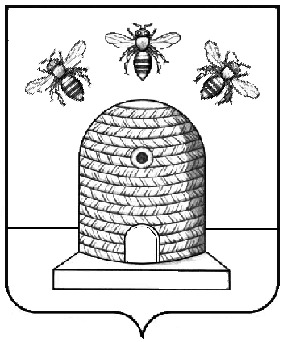 АДМИНИСТРАЦИЯ ГОРОДА ТАМБОВАТАМБОВСКОЙ ОБЛАСТИКОМИТЕТ ОБРАЗОВАНИЯПРИКАЗ__________				        г.Тамбов				     № ______О проведении муниципального этапа Чемпионата Школьной баскетбольной лиги «КЭС-БАСКЕТ» в Тамбовской области среди команд общеобразовательных организацийВ соответствии с Положением о проведении Чемпионата Школьной баскетбольной лиги «КЭС-БАСКЕТ» в Тамбовской области среди команд общеобразовательных организаций сезона 2019-.г., с целью популяризации баскетбола и привлечения школьников к регулярным занятиям спортом, укрепления здоровья учащихся и воспитания потребности в здоровом образе жизни ПРИКАЗЫВАЮ:1. Утвердить график проведения муниципального этапа Чемпионата Школьной баскетбольной лиги «КЭС-БАСКЕТ» в Тамбовской области среди команд общеобразовательных организаций сезона 2019-.г. (далее – Чемпионата) (приложение).2. МКУ «Центр сопровождения образовательной деятельности» (Клеймёнова) организовать проведение Чемпионата в соответствии                       с графиком.3. Директорам МАОУ СОШ №5 В.Н.Шестаковой, МАОУ СОШ №9 Е.Н.Поликарповой, МАОУ СОШ №22 И.Е.Васильевой, МАОУ СОШ №35 И.Ю.Гутор, исполняющему обязанности директора МАОУ СОШ №4 Г.Е.Заварзиной, исполняющему обязанности директора МАОУ СОШ №24 Т.А.Зубакиной предоставить спортивные залы и обеспечить безопасность проведения Чемпионата.4. Директорам общеобразовательных организаций, зарегистрировавших команды учащихся на официальном сайте «КЭС-БАСКЕТ»:4.1. Обеспечить  участие  команд учащихся в Чемпионате.4.2. Провести инструктаж с учащимися по соблюдению техники безопасности.4.3. Назначить ответственных за жизнь, здоровье и безопасность участников Чемпионата.5. Директору МБОУ ДОД «Детско-юношеская спортивная школа №8» В.Н.Будаеву обеспечить судейство 1/4 финала Чемпионата.6. Контроль за исполнением настоящего приказа возложить                         на заместителя председателя комитета образования администрации города Тамбова Тамбовской области Л.А.Вановскую.Исполняющий обязанностипредседателя комитета образования				        И.А.Романова